§4191.  Purpose and policy -- Article IIt is the purpose and policy of the party states to cooperate with each other in the interstate placement of children to the end that each child requiring placement shall receive the maximum opportunity to be placed in a suitable environment and with persons or institutions having appropriate qualifications and facilities to provide a necessary and desirable degree and type of care.The appropriate authorities in a state where a child is to be placed may have full opportunity to ascertain the circumstances of the proposed placement, thereby promoting full compliance with applicable requirements for the protection of the child.The proper authorities of the state from which the placement is made may obtain the most complete information on the basis of which to evaluate a projected placement before it is made.Appropriate jurisdictional arrangements for the care of children will be promoted.The State of Maine claims a copyright in its codified statutes. If you intend to republish this material, we require that you include the following disclaimer in your publication:All copyrights and other rights to statutory text are reserved by the State of Maine. The text included in this publication reflects changes made through the First Regular and First Special Session of the 131st Maine Legislature and is current through November 1, 2023
                    . The text is subject to change without notice. It is a version that has not been officially certified by the Secretary of State. Refer to the Maine Revised Statutes Annotated and supplements for certified text.
                The Office of the Revisor of Statutes also requests that you send us one copy of any statutory publication you may produce. Our goal is not to restrict publishing activity, but to keep track of who is publishing what, to identify any needless duplication and to preserve the State's copyright rights.PLEASE NOTE: The Revisor's Office cannot perform research for or provide legal advice or interpretation of Maine law to the public. If you need legal assistance, please contact a qualified attorney.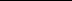 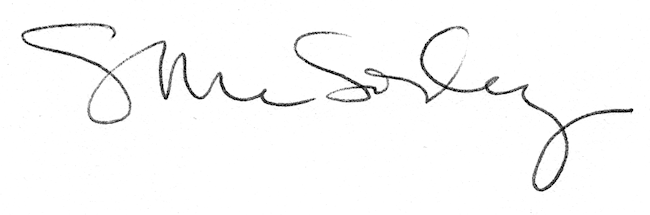 